Реши примеры, расшифруй слово.1) 5+1=        2) 10-2=        3) 15+5=        4) 4+4=          5) 12+5=           6) 9-4=ОТВЕТ:_______________________Реши примеры, расшифруй слово.1) 5+1=        2) 10-2=        3) 15+5=        4) 4+4=          5) 12+5=           6) 9-4=ОТВЕТ:_______________________Реши примеры, расшифруй слово.1) 5+1=        2) 10-2=        3) 15+5=        4) 4+4=          5) 12+5=           6) 9-4=ОТВЕТ:_______________________Реши примеры, расшифруй слово.1) 5+1=        2) 10-2=        3) 15+5=        4) 4+4=          5) 12+5=           6) 9-4=ОТВЕТ:_______________________Реши примеры, расшифруй слово.1) 5+1=        2) 10-2=        3) 15+5=        4) 4+4=          5) 12+5=           6) 9-4=ОТВЕТ:_______________________Реши примеры, расшифруй слово.1) 5+1=        2) 10-2=        3) 15+5=        4) 4+4=          5) 12+5=           6) 9-4=ОТВЕТ:_______________________Реши примеры, расшифруй слово.1) 5+1=        2) 10-2=        3) 15+5=        4) 4+4=          5) 12+5=           6) 9-4=ОТВЕТ:_______________________Реши примеры, расшифруй слово.1) 5+1=        2) 10-2=        3) 15+5=        4) 4+4=          5) 12+5=           6) 9-4=ОТВЕТ:_______________________Реши примеры, расшифруй слово.1) 5+1=        2) 10-2=        3) 15+5=        4) 4+4=          5) 12+5=           6) 9-4=ОТВЕТ:_______________________Реши примеры, расшифруй слово.1) 5+1=        2) 10-2=        3) 15+5=        4) 4+4=          5) 12+5=           6) 9-4=ОТВЕТ:_______________________Реши примеры, расшифруй слово.1) 5+1=        2) 10-2=        3) 15+5=        4) 4+4=          5) 12+5=           6) 9-4=ОТВЕТ:_______________________Реши примеры, расшифруй слово.1) 5+1=        2) 10-2=        3) 15+5=        4) 4+4=          5) 12+5=           6) 9-4=ОТВЕТ:_______________________Реши примеры, расшифруй слово.1) 5+1=        2) 10-2=        3) 15+5=        4) 4+4=          5) 12+5=           6) 9-4=ОТВЕТ:_______________________Реши примеры, расшифруй слово.1) 5+1=        2) 10-2=        3) 15+5=        4) 4+4=          5) 12+5=           6) 9-4=ОТВЕТ:_______________________                             Карточка №1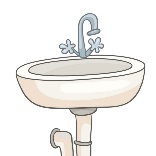 Аня – 6 т     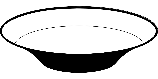 Ваня - ? на 2 >Решение:____________________                              Карточка №2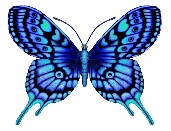 Было-  8 …Улетело- 3... Осталось - ? Решение:___________________                             Карточка №1Аня – 6 т     Ваня - ? на 2 >Решение:____________________                           Карточка №2Было-  8 …Улетело- 3... Осталось - ? Решение:___________________8420361715АОДМЗЧЕИ8420361715АОДМЗЧЕИ8420361715АОДМЗЧЕИ8420361715АОДМЗЧЕИ8420361715АОДМЗЧЕИ8420361715АОДМЗЧЕИ8420361715АОДМЗЧЕИ8420361715АОДМЗЧЕИ8420361715АОДМЗЧЕИ8420361715АОДМЗЧЕИ8420361715АОДМЗЧЕИ8420361715АОДМЗЧЕИ8420361715АОДМЗЧЕИ8420361715АОДМЗЧЕИ